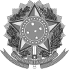 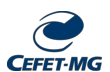 MINISTÉRIO DA EDUCAÇÃOCENTRO FEDERAL DE EDUCAÇÃO TECNOLÓGICA DE MINAS GERAIS TERMO DE COMPROMISSO DO DISCENTE BOLSISTA EXTERNO (Ação de Extensão)Orientações de Preenchimento:As informações deste documento se referem a ação de extensão descrita   na Seção II, cadastrada no SIGAA e associada a edital específico da DEDC; eEste documento deve ser preenchido manualmente e assinado pelo Discente Bolsista Externo da ação de extensão E pelo Coordenador do Projeto- IDENTIFICAÇÃO DO DISCENTE- IDENTIFICAÇÃO DA AÇÃO DE EXTENSÃO- VALORES DA BOLSA E CARGA HORÁRIA SEMANAL(*1)(*1) Conforme Portaria Normativa GDG/CEFET-MG Nº 11, de 17/05/2023(*2) Preenchimento obrigatórioDECLARO QUE:não recebo outro tipo de bolsa acadêmica e/ou financiada por instituição  ligada ao CEFET-MG;não possuo nenhum vínculo empregatício;estou ciente de que a atividade de bolsista de extensão não cria vínculo  empregatício de qualquer natureza;não tenho parentesco até terceiro grau em linha reta, colateral ou por  afinidade inclusive, como o(a) Coordenador(a) do Projeto; enão sou cônjuge ou companheiro do(s) coordenador(es) e demais membros da  ação de extensão.COMPROMETO-ME A:cumprir as atividades previstas na ação de extensão supracitada, colaborando    com o seu desenvolvimento e realização, conforme previsto no Plano de Trabalho Individual cadastrado no SIGAA;comunicar, por escrito, caso opte por desligar-me da ação de extensão; eapresentar Relatório de Atividades ao Coordenador do Projeto, ao final de  minha participação no mesmo.[Cidade], [dia], de [mês], de [ano].  (Assinatura manual)[Nome do(a) Coordenador(a)] Coordenador(a)Matrícula SIAPE: XXXXXX(Assinatura manual) [Nome do(a) Discente]                   DISCENTENome do Discente Bolsista [Informar nome completo do discente bolsista externo]CPF [Informar n° CPF do discente bolsista externo]Nascimento [dd / mm / aaaa]Insituição de Ensino [Informar local onde o discente bolsista externo estuda]Curso [Informar nome do curso do discente bolsista externo]DADOS BANCÁRIOS DO DISCENTE BOLSISTA EXTERNODADOS BANCÁRIOS DO DISCENTE BOLSISTA EXTERNOBanco
 [Informar n° do Banco]N° Agência [Informar n° da agência, inclusive dígito]N° Conta [Informar n° da conta, inclusive dígito]Tipo de Conta [Informar se é Conta Corrente ou Conta Poupança]INFORMAÇÕES DE CONTATO DO DISCENTE BOLSISTA EXTERNOINFORMAÇÕES DE CONTATO DO DISCENTE BOLSISTA EXTERNOEndereço
 [Informar nome da rua/avenida]Bairro [Informar nome do bairro]Cidade / Estado [Informar nome da cidade e estado]Telefone de Contato [Informar DDD] [Informar n° do telefone]E-mail [Informar e-mail para contato]Código da Ação de Extensão (SIGAA) [Informar o código da Ação de Extensão gerado pelo SIGAA]Nome da Ação de Extensão [Informar nome da Ação de Extensão]Coordenador do Projeto
 [Informar nome completo do Coordenador do Projeto]Vigência (dd/mm/aaaa) [dd/mm/aaaa  a  dd/mm/aaa]ValorMarque X na opção correta (*2)R$ 420,00 (12h semanais - Nível: EPTNM)R$ 420,00 (12h semanais - Nível: Graduação)R$ 700,00 (20h semanais - Nível: Graduação)R$ 700,00 (20h semanais - Nível: Pós-Graduação)